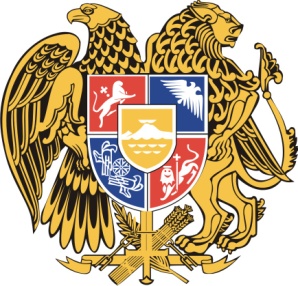 հեռ.тел.phon.  /0267/  91- 3-85   07/14.1/19  հասցե` 1 փողոց, 10 փակուղի, շենք 2  հեռախոս`  /0267/  95382  էլեկտրոնային հասցե` navur.tavush@mta.gov.am                                           ՈՐՈՇՈՒՄ12 ԴԵԿՏԵՄԲԵՐ  2016 Թ.                                                       ԹԻՎ 39 -ՆՀԱՅԱՍՏԱՆԻ ՀԱՆՐԱՊԵՏՈՒԹՅԱՆ ՏԱՎՈՒՇԻ ՄԱՐԶԻ ՆԱՎՈՒՐ ՀԱՄԱՅՆՔԻ ԶԱՐԳԱՑՄԱՆ 2017-2021 ԹՎԱԿԱՆՆԵՐԻ ՀՆԳԱՄՅԱ ԾՐԱԳՐԻ ՀԱՍՏԱՏՄԱՆ ՄԱՍԻՆ Ղեկավարվելով <<Տեղական ինքնակառավարման մասին>> Հայաստանի Հանրապետության օրենքի 16-րդ հոդվածի 2-րդ կետով համայնքի ղեկավարի առաջարկությամբ ավագանին                                          որոշում էհաստատել Հայաստանի Հանրապետության Տավուշի մարզի Նավուր համայնքի զարգացման 2017-2021թվականների հնգամյա ծրագիրը / Հավելված 1/:Կողմ՝ /5/           Դեմ՝  /0/           Ձեռնպահ՝  /0/Համայնքի ավագանու անդամներ՝               Կողմ՝                     Նվարդ ՉիլինգարյանԿողմ՝                      Գնել ՕհանյանԿողմ՝                      Գագիկ ԱսրյանԿողմ՝                       Լուսինե ՄայիլյանԿողմ ՝                      Գրետա ԳինովյանՀԱՄԱՅՆՔԻ ՂԵԿԱՎԱՐ՝                                  Ա. ՆԻԳՈՅԱՆ                                                                                                                                           Հավելված 1                                                                                                                ՀՀ Տավուշի մարզի Նավուր                                                                                                         համայնքի  ավագանու 2016 թ.                                                                                              դեկտեմբեր 12-ի թիվ  39-Ն  որոշումից   ՀԱՅԱՍՏԱՆԻ ՀԱՆՐԱՊԵՏՈՒԹՅԱՆ ՏԱՎՈՒՇԻ ՄԱՐԶԻ ՆԱՎՈՒՐ ՀԱՄԱՅՆՔԻ 2017-2021 ԹՎԱԿԱՆՆԵՐԻ ՀՆԳԱՄՅԱ ԾՐԱԳԻՐՀամայնքի իրավիճակի բնութագրում և վերլուծում, կարիքների գնահատում և հիմնախնդիրների բացահայտում1/Աշխարհագրական դիրքը, պատմական համառոտ ակնարկՆավուր համայնքը գտնվում է ՀՀ Տավուշի մարզի հյուսիս-արևմտյան հատվածում, մայրաքաղաքից մոտ 210 կմ հյուսիս-արևելք, մարզկենտրոնից 70 կմ հեռավորության վրա և ծովի մակարդակից 1450-1550 մ բարձրության վրա: Համայնքի վարչական տարածքով են անցնում Բերդ-Իջևան և Բերդ-Ճամբարակ մայրուղիները:  Կլիման՝ ցուրտ և խոնավ է, աշնանը և գարնանը մառախլապատ, տեղումները հաճախակի լինում են կարկուտի տեսքով:2/ ԺողովրդագրությունՀամայնքի բնակչության թիվը՝ 1274, որից մշտական ներկա՝ 1045Տղամարդիկ՝520 Կանայք՝ 525 Բնակիչների տարիքային կազմը՝ 0-6 տարեկան՝ 74,7-17 տարեկան՝ 158,18-63 տարեկան՝ 643,63-ից բարձր տարիքի՝ 170,Կենսաթոշակառուներ՝ 170,Միակողմանի ծնողազուրկներ՝ 3,Արցախյան պատերազմի մասնակիցներ՝ 80,Հաշմանդամներ՝ 32Աշխատունակներ՝ 660Զբաղվածներ՝ 80,Գործազուրկներ՝ 13,Տնային տնտեսությունների թիվը՝ 278Ընտանեկան նպաստի համակարգում ընդգրկված ընտանիքների թիվը՝ 48,Հայրենական և արցախյան պատերազմներում զոհվածների ընտանիքների թիվը՝  2Բնակարանի կարիք ունեցող ընտանիքներ՝ 22Բնակարանային պայմանների բարելավման կարիք ունեցող ընտանիքներ՝ 613/ Տեղական ինքնակառավարման մարմիններըՀամայնքի ավագանու անդամների թիվը՝ 5համայնքի աշխատակազմի կառուցվածքը և հաստիքների թիվը՝ /հավելված 1-1/Համայնքային ենթակայության կազմակերպություն՝ << Նավուրի մանկապարտեզ>> ՀՈԱԿ, հաստիքների թիվը՝ 8 4/Համայնքի սեփականություն համարվող գույքի ֆիզիկական վիճակը Համայնքային սեփականություն հանդիսացող գույքի մի մասը բարվոք վիճակում է , մյուս մասն ունի վերանորոգման և վերակառուցման կարիք: Առկա ենթակառուցվածքներն են՝Դպրոց, որը գտնվում է վթարային վիճակում,Մանկապարտեզ, որը կառուցման փուլում է,Առողջության առաջնային պահպանման կենտրոն՝ գերազանց վիճակում է,Համայնքային կենտրոն՝ վերանորոգման աշխատանքները անավարտ են, շինարարական աշխատանքների ընթացքը դադարեցվել է ֆինանսներ չլինելու պատճառով,Խմելու ջրամատակարարման համակարգ՝ անմխիթար վիճակում է, հատկապես ներքին ցանցը: Բնակիչները ջուր ստանում են օրական 1-1,5 ժամ,Ոռոգման համակարգ՝ ոռոգելի է ընդամենը 5 հա տարածք, այն էլ հեռագնա հատվածում,Փողոցային լուսավորություն՝ունենք համայնքի կենտրոնական փողոցում,անհրաժեշտ է լուսավորել համայնքի մնացած հատվածները,Ճանապարհներ՝ կա ասֆալտապատման և խճապատման խնդիրներ,5/ Համայնքում գործող ոչ համայնքային ենթակայության կազմակերպություններ-համայնքում գործում է <<Անասնապահական, անասնաբուծական կոոպերատիվ>>, գործունեության բնագավառը ՝անասնապահության զարգացում, կաթի , մսի արտադրություն: Կոոպերատիավի անդամների թիվը՝ 10 մարդ:6/ Քաղաքաշինություն և կոմունալ տնտեսություն-համայնքն ունի ներհամայնքային և արտաքին ջրամատակարարման ցանց,- համայնքի աղբահանությունն իրականացվում է ոչ պարբերաբար,- գերեզմանատների տարածքը՝ 2,32 հա:7/Բնակելի և ոչ բնակելի տարածքների սպասարկումՀամայնքում կա 1 բազմաբնակարան շենք՝ 4 բնակարանով, 558 քառ. մ. մակերեսով, կա 351 բնակելի տուն՝ 28439 քառ. մ. բնակելի մակերեսով:8/ ՀողօգտագործումԳյուղի ընդհանուր հողային տարածք՝ 8972,81 հա,Սեփականաշնորհված հողերի մեկ հողաբաժնի չափը՝ 1,05 հա,Բնակավայրերի հողեր՝ 127,79 հա,Արդյունաբերական նշանակության՝ 8,68 հա,Տրանսպորտ, կապ, էներգետիկա՝ 6,58 հա,Անտառային՝ 6827,89 հա,Ջրային/ գետեր/՝10,69 հա,9/ ԳյուղատնտեսությունԳյուղատնտեսության ճյուղերն են՝ անասնապահություն, դաշտավարություն, այգեգործություն, համայնքում կա 950 գլուխ խոշոր եղջերավոր անասուն, որից 450 գլուխ կով, 183 գլուխ մանր եղջերավոր անասուն, 178 մեղվաըտանիք,Համայնքում արտադրվում են ցորեն, գարի, կարտոֆիլ, լոբի, մսամթերք, կաթնամթերք, բանջարեղեն: Դաշտամիջյան ճանապարհներից 8կմ հատվածը բարեկարգված է, 6 կմ հատված անմխիթար վիճակում է,  համայնքում գործող <<Նավուր համայնքի ԱՄՍԿ>> ունի 2 միավոր  գյուղտեխնիկա, 6 ձեռքի հնձիչներ, 8 միավոր գյուղգործիքներ, կա համայնքային սեփականության 2 միավոր գյուղտեխնիկա:10/ Շրջակա բնական միջավայրի պահպանություն<<Համայնքի արոտավայրերի կառավարման և անասնապահության զարգացման >> ծրագրի շրջանակներում պլանավորվում և կազմակերպվում է համայնքի արոտավայրերի հերթափոխային արածեցում, կառուցված են արոտավայրերի տարբեր հատվածներում կառուցվել են ջրելատեղեր և տեղադրվել են խմոցներ,Համայնքի միջոցներով կատարվելու է համայնքի երկու մուտքերի կանաչապատում և խնամք, համայնքի վարչական սահմաններում է գտվում 14,5 հա բնության հատուկ պահպանվող տարածք:11/ Տրանսպորտ, ճանապարհային տնտեսություն-Ներհամայնքային ճանապարհների երկարությունը 12 կմ է, որից 2,5 կմ ասֆալտապատ, 8 կմ խճապատ, 1,5 կմ հողային, համայնքի կենտրոնական 1,5 կմ փողոցի վիճակը բարվոք չէ,-Համայնքից մոտակա շուկայի հեռավորությունը բարվոք ճանապարհով 70 կմ է, իսկ անմխիթար ճանապարհով ՝45 կմ,-համայնքում հասարակական տրանսպորտ չկա, - բնակիչները օգտվում են տախսիների ծառայությունից և սեփական մեքենաներից,- ճանապարհային երթևեկության նշանների տեղակայումը նորմալ է ճանապարհների ասֆալտապատ հատվածում:12/ Առևտուր և ծառայություններ-Համայնքի տարածքում գործում են 4  փոքր առևտրի օբյեկտ,- բենզալցակայանը գործում է սեզոնային, գազի լիցքավորման կետեր չկան, հանրային սննդի օբյեկտներ չկան:13/ ԿրթությունՀամայնքի կրթական համակարգը ներառում է նախադպրոցական կրթություն և ընդհանուր միջնակարգ կրթության բնագավառները: Նախադպրոցական կրթությունն իրականացվում է գործող մեկ մանկապարտեզի միջոցով, աշխատողների քանակը ՝8, մանկապարտեզ են հաճախում  40 երեխաներ: Կառուցվում է նոր մանկապարտեզ: Ընդհանուր միջնակարգ կրթությունն իրականացվում է գործող մեկ վթարային  դպրոցում, որտեղ սովորում են 159 աշակերտներ,աշխատում են 19 ուսուցիչներ: Համայնքն ունի բարձրագույն ուսումնական հաստատություններում սովորող 18 ուսանողներ:14/ Մշակույթ, երիտասարդության հետ տարվող աշխատանքներՀամայնքում չի գործում մշակույթի տունը և գրադարանը՝ անավարտ շինարարության պատճառով:  Գրքային ֆոնդը կազմում է 8984 գիրք:Չունենալով մշակույթի տուն փորձել ենք աշխուժացնել համայնքի մշակութային կյանքը՝ միջոցառումներ են կազմակերպվել տոնական և հիշատակի օրերին, եկեղեցական տոնացույցի տոնական օրերին, անցկացվել են դասընթացներ՝ համայնքի  բնակիչների իրազեկման մի շարք ծրագրերով, համայնքում գործել է նկարչական խմբակ:15/ Առողջապահություն, ֆիզիկական կուլտուրա և սպորտՀամայնքում գործում է <<Նավուր առողջության առաջնային պահպանման կենտրոն>> ՓԲԸ-ն  նոր կառուցված շենքում, աշխատողների թիվը՝ 9 մարդ:Համայնքում գործում է դպրոցի մարզադահլիճը, սակայն մարզական կյանքը ակտիվացնելու համար անհրաժեշտ է մարզադպրոց, քանի որ երտասարդությունը ցանկանում է ակտիվորեն զբաղվել սպորտով, Պարբերաբար անցկացվում են սպորտային միջոցառումներ /բասկետբոլ, շախմատ/: 16/Հանգստի գոտիներ, զբոսայգիներ, խաղահրապարակներ, բակային տարածքներՀամայնքն ունի  մեկ զբոսայգի, որը ներառում է  <<Զորավար Անդրանիկի>> հուշարձանը,  <<Եղեռնի զոհերի հիշատակի>> խաչքարը: Զբոսայգում բարեկարգման աշխատանքները շարունակվում են:Դպրոցի տարածքում կա խաղահրապարակ, համայնքն ունի մերձակա անտառային գոտի:17/ Սոցիալական պաշտպանությունՀամայնքից կյանքի դժվարին իրավիճակի մեջ հայտնված 7 ընտանիքներ ընդգրկված են  <<Վորլդ Վիժն>> միջազգային կազմակերպության ծրագրերում, որից 1 ընտանիքին ցույց է տրվել օգնություն և գործը փակվել է: Համայնքում կա 48 նպաստառու ընտանիք: Համայնքում գործում է <<ՀՕՖ>> միջազգային կազմակերպությունը, որը մեծ աջակցություն է ցույց տալիս բազմազավակ և կարիքավոր ընտանիքներին, գործում են նաև <<Երիտասարդ Տավուշ>> և <<Հույսի կամուրջ>> տարածքային կազմակերպությունները:18/ Համայնքի գործարար միջավայրըՀամայնքի ՏԻՄ-երի և գործարարների փոխհարաբերությունները նորմալ է, համայնքում կա 3 կոոպերատիվ, որից 2-ը գործող:Համայնքում բիզնեսի զարգացման մակարդակը ցածր է, համայնքը սահմանամերձ է , սակայն չի օգտվում սահմանամերձ համայնքների արտոնություններից և ներդրումներ չեն կատարվում, հետևաբար բիզնեսը չի զարգանում համայնքոււմ:18/ Համայնքի ուժեղ կողմերըՀամայնքի տարածքով են անցնում Բերդ–Ճամբարակ-Երևան և Բերդ-Իջևան – Երևան մայրուղիները, Համայնքը գազաֆիկացված է , մնում է ներտնտեսային ցանցի կառուցումը,Կա հեռախոսակապ,Համայնքն գտնվում է անտառամերձ գոտում, ունենք կիկլոպյան ամրոցներ, եկեղեցիներ, գեղեցիկ բնություն  և հրաշալի պայմաններ տուրիզմի զարգացման համար,Ունենք առևտրի օբյեկտներ,Հեռագնա արոտների առկայություն, որը կբացի անասնապահության զարգացման հեռանկարներ, Կա խմելու ջրի ներհամայնքային համակարգ, բայց կարիք ունի վերանորոգման,19/ Համայնքի թույլ կողմերը - Համայնքը հեռու է մայրաքաղաքից և մարզկենտրոնից,- Գյուղմթերքների իրացման շուկայի բացակայություն,-Սոցիալապես անապահով բնակչության տոկոսն ընդհանուրի մեջ 40 տոկոս է,-Բնակչության ծայրահեղ աղքատների տոկոսն ընդհանուրի մեջ՝ 15 տոկոս -Բնակարանային պայմանների բարելավման կարիք ունեն 60 տնտեսություններ,10 տնտեսություններ սեփական բնակարան չունեն,-Խմելու ջրի համակարգից նորոգման կարիք ունեն ներքին ցանցի 7 կմ հատված և արտաքին ցանցի 3 կմ հատված,-Համայնքում իրացման շուկայի բացակայություն,-Համայնքը չի օգտվում սահմանամերձ բնակավայրերի արտոնություններից:120/ Համայնքի հիմնական հնարավորությունները-Աշխատուժի առկայություն21/ Համայնքին սպառնացող հիմնական վտանգները-Արտագաղթը-Խմելու ջրի ներհամայնքային համակարգի մաշվածությունը- Խմելու ջրի ջրավազանի վթարայնությունը-Վտանգավոր բնական երևույթների՝ սողանքների և քարաթափումների տեղամասերը- Պատերազմը:Համայնքի ոլորտային ծրագրերըՀամայնքի ոլորտային ծրագիր 1Ոլորտի անվանումը—ԿրթությունԾրագրի անվանումը— Նավուրի միջնակարգ դպրոցի կենտրոնական մասնաշենքի հիմնանորոգումԾրագիրը ներկայացնող կազմակերպությունը, ստորաբաժանումը կամ խումբը— Նավուր համայնքի ղեկավար, դպրոցի տնօրենԾրագրի ընդհանուր արժեքը / հազար դրամ/—250000Ծրագրի տեսակը կամ գնվող ապրանքը—Կապիտալ նորոգումԾրագրի հիմնավորումը—Դպրոցի հիմնանորոգումը համայնքի համար առաջնահերթ խնդիր է: Ծրագիրը չիրականացնելու դեպքում կընդհատվեն դասերն ու պարապմունքները:Ծրագրի նպատակները—Շենքային պայմանների բարելավմամբ, ջեռուցման համակարգի ստեղծումով բարձրացնել ուսման որակը, աշխատողների համար ստեղծել նորմալ աշխատանքային պայմաններ:Ծրագրի խնդիրները—Ֆինանսական խնդիրներ, դպրոցի կենտրոնական մասնաշենքի հիմնանորոգում:Ծրագրի իրականացման ժամանակացույցը—2018 թ.Ծրագրի իրականացման քայլերը/ գործողությունները/—Կենտրոնական մասնաշենքի նորոգում, ջեռուցման համակարգի ստեղծում, տանիքի վերանորոգում, մասնաշենքերն իրար կապող միջանցքի վերանորոգում,միջոցառումների դահլիճի վերանորոգում:Ծրագրի ակնկալվող արդյունքները—Բարեկարգ, ամուր, ջեռուցվող դպրոց, աշակերտների թվի ավելացում, ուսման որակի բարձրացում:Կապը այլ ծրագրերի հետ—Համայնքի գազաֆիկացումը հնարավորություն է տալիս վերակառուցումից հետո ունենալ ժամակավոր ջեռուցվող դպրոց:Ֆինանսավորումը— Պետական բյուջեիցՀամայնքի ոլորտային ծրագիր 2Ոլորտի անվանումը—Տեղական ինքնակառավարում, մշակութայինԾրագրի անվանումը— Նավուրի համայնքային կենտրոնի վերանորոգման աշխատանքների ավարտումԾրագիրը ներկայացնող կազմակերպությունը, ստորաբաժանումը կամ խումբը— Նավուր համայնքի ղեկավարԾրագրի ընդհանուր արժեքը / հազար դրամ/— 60000Ծրագրի տեսակը կամ գնվող ապրանքը—Կապիտալ նորոգումԾրագրի հիմնավորումը—Նավուրի համայնքային կենտրոնի շենքի անավարտ շինարարությունը ամբողջովին դադարեցվել է: Չի գործում մշակույթի տունը, ակումբը և գրադարանը:Ծրագրի նպատակները— Շենքի շինարարության ավարտումը կնպաստի համայնքի մշակութային կյանքի զարգացմանը,մշակույթի տանը և ակումբում կկազմակերպվեն տարբեր միջոցառումներ ,կգործի գրադարանը:Ծրագրի խնդիրները—Ֆինանսական սուղ պայմանները, համայնքային կենտրոնի անավարտ մասի վերանորոգում:Ծրագրի իրականացման ժամանակացույցը— 2017 թ.Ծրագրի իրականացման քայլերը/ գործողությունները/— Դահլիճի վերանորոգում, ակումբի, գրադարանի վերանորոգում, շենքի արտաքին տեսքի բարելավում, ջեռուցման համակարգի ստեղծում, ջրագծի անցկացում, կոյուղու կառուցումԾրագրի ակնկալվող արդյունքները_Աշխուժացնել համայնքի մշակութային կյանքը, կգործեն համայնքի ակումբը և գրադարանը, մշակույթի տանը կգործեն տարբեր խմբակներ, կնվազի արտագաղթը, կավելանան աշխատատեղեր, կհայտնաբերվեն տաղանդավոր երեխաներ:Կապը այլ ծրագրերի հետ—Համայնքում կիրականացվեն մշակույթային միջոցառումներ, տարբեր խմբակների համար երեխաները չեն գնա Բերդ:Համայնքի ոլորտային ծրագիր 3Ոլորտի անվանումը—ԱնասնապահությունԾրագրի անվանումը—Մսի վերամշակման արտադրամասի ստեղծում/ սպանդանոցի կառուցում/Ծրագիրը ներկայացնող կազմակերպությունը, ստորաբաժանումը կամ խումբը— <<Նավուր>>ԱԱԱԿ, Նավուր համայնքի ԱՄՍԿԾրագրի ընդհանուր արժեքը / հազար դրամ/—Ծրագրի տեսակը կամ գնվող ապրանքը—Ծառայությունների մատուցումԾրագրի հիմնավորումը— Համայնքում գյուղատնտեսության գերակա ճյուղը անասնապահությունն է, արտադրվող մսի և կաթի իրացման շուկայի բացակայությունը լուրջ տնտեսական խնդիրներ է առաջացնում համայնքի բնակիչների համար:Ծրագրի նպատակները—Տարածաշրջանի միս արտադրողների արտադրանքի ընդունում և վերամշակում, բնակչությանը էկոլոգիապես մաքուր և որակյալ մսամթերքներով ապահովում, ապրանքի իրացում:Ծրագրի խնդիրները— Ֆինանսական սուղ միջոցները, ստեղծել սպանդանոց, կառուցել մսամթերք վերամշակման արտադրամաս:Ծրագրի իրականացման ժամանակացույցը—2017 թ.Ծրագրի իրականացման քայլերը/ գործողությունները/— Սպանդանոցի կառուցում, մսի վերամշակման արտադրամասի կառուցում:Ծրագրի ակնկալվող արդյունքները—Տարածաշրջանի բնակչության արտադրած խոզի և տավարի մսի իրացում, նոր աշխատատեղերի ստեղծում, արտագաղթի նվազեցում:Կապը այլ ծրագրերի հետ— Գյուղատնտեսության զարգացում, բնակչության եկամուտների ավելացում, որն անուղակի ձևով կնպաստի բոլոր ծրագրերում համայնքի բնակչության մասնակցային հնարավորություն:Համայնքի ոլորտային ծրագիր 4Ոլորտի անվանումը—Կոմունալ-կենցաղայինԾրագրի անվանումը— Համայնքի խմելու ջրամատակարարման համակարգի բարելավումԾրագիրը ներկայացնող կազմակերպությունը, ստորաբաժանումը կամ խումբը— Նավուրի համայնքապետարանԾրագրի ընդհանուր արժեքը / հազար դրամ/—30000Ծրագրի տեսակը կամ գնվող ապրանքը—Կապիտալ կառուցումԾրագրի հիմնավորումը— Համայնքի բնակչության որոշ մասը չունի խմելու ջուր և օգտվում է  համայնքի մի քանիբնական աղբյուրներից: Նոր ջրագծի կառուցումը և ներքին ցանցի վերանորոգումը կապահովի համայնքի բնակիչներին խմելու ջրով:Ծրագրի նպատակները—Համայնքի բնակիչները կապահովվեն խմելու որակյալ ջրով:Ծրագրի խնդիրները— Ֆինանսական խնդիրներ , համայնքի ներսում կառուցել խմելու ջրի աղբյուրներ, վերանորոգել կամ կառուցել նոր ջրամատակարարման ներքին համակարգ:Ծրագրի իրականացման ժամանակացույցը—2017 թ.Ծրագրի իրականացման քայլերը/ գործողությունները/—Արտաքին 3 կմ երկարությամբ ջրագծի կառուցում, ներքին ցանցի 7կմ-ի նորացում:Ծրագրի ակնկալվող արդյունքները— Համայնքի բնակիչները կապահովվեն խմելու որակյալ ջրով, նախկին ջրերը կօգտագործվեն ոռոգման նպատակով:Կապը այլ ծրագրերի հետ—Համայնքի ոլորտային ծրագիր 5Ոլորտի անվանումը—Ենթակառուցվածքի բարելավումԾրագրի անվանումը— Փողոցային լուսավորության բարելավումԾրագիրը ներկայացնող կազմակերպությունը, ստորաբաժանումը կամ խումբը— Ծրագրի ընդհանուր արժեքը / հազար դրամ/—20000Ծրագրի տեսակը կամ գնվող ապրանքը—ԸնդլայնումԾրագրի հիմնավորումը— Օրվա մութ ժամերին հնարավոր չէ մարդկանց և տրանսպորտային միջոցների երթևեկությունը չլուսավորվող փողոցներով: Ծրագրի նպատակները—Հնարավոր դարձնել տեսանելիության անբավարար պայմանների դեպքում և օրվա մութ ժամերին մարդկանց և տրանսպորտային միջոցների ազատ տեղաշարժը լուսավոր փողոցներով:Ծրագրի խնդիրները— Ֆինանսական միջոցների բացակայությունը: Շարունակել փողոցային լուսավորության անցկացումը համայնքում:Ծրագրի իրականացման ժամանակացույցը—2017-2018 թթ;Ծրագրի իրականացման քայլերը/ գործողությունները/— Փողոցային լուսավորության անցկացում՝ 2 կմ, նախկին լուսավորության վերանորոգում:Ծրագրի ակնկալվող արդյունքները— Օրվա մութ ժամերին մարդկանց և տրանսպորտային միջոցների երթևեկությունը դարձնել հնարավոր և անվտանգ, ունենալ բարեկարգ և լուսավոր համայնք:Կապը այլ ծրագրերի հետ—Գյուղամիջյան ճանապարհի ասֆալտապատումը և փողոցային լուսավորության ժամանակակից համակարգի կառուցումը լիովին կփոխի համայնքի ընդհանուր տեսքն ու մթնոլորտը:Ֆինանսավորումը— <<ՎիվաՍել ՄՏՍ>>, <<Վայրի բնության և մշակութային արժեքների պահպանման հիմնադրամ>>Համայնքի ոլորտային ծրագիր 6Ոլորտի անվանումը—Կոմունալ կեցաղայինԾրագրի անվանումը— Կոյուղու համակարգի կառուցումԾրագիրը ներկայացնող կազմակերպությունը, ստորաբաժանումը կամ խումբը— Նավուրի համայնքապետարան, համայնքի բնակիչներ:Ծրագրի ընդհանուր արժեքը / հազար դրամ/—22000Ծրագրի տեսակը կամ գնվող ապրանքը—Ծրագրի հիմնավորումը— Կոյուղու բացակայությունը կարող է բերել տարբեր հիվանդությունների և համաճարակների առաջացում:Ծրագրի նպատակները—Համայնքի բնակչության սանիտարահիգիենիկ պայմանների բարելավում, կեղտաջրերի և սելավաջրերի հեռացում գյուղամիջյան ճանապարհներից:Ծրագրի խնդիրները— Ֆինանսական միջոցների սղություն, համայնքի երկու թաղամասերումկոյուղու կառուցում:Ծրագրի իրականացման ժամանակացույցը—2018-2021 թթ. Ծրագրի իրականացման քայլերը/ գործողությունները/— 1,5 կմ կոյուղու կառուցում: 1,5 կմ կոյուղու կառուցում:Ծրագրի ակնկալվող արդյունքները— Կբարելավվեն բնակիչների սանիտարահիգիենիկ պայմանները: Կնվազեն հիվանդությունների տարածման դեպքերը: Գյուղամիջյան ճանապարհները կունենան բարեկարգ տեսք:Կապը այլ ծրագրերի հետ—Այս ծրագիրը անմիջական կապ ունի ջրամատակարարման համակարգի բարելամման հետ, որի առկայության դեպքում միայն կունենանք կոյուղու խիստ անհրաժեշտություն և երկրորդ կոյուղին հնարավորություն կտա պահպանելու ներհամայնքային ճանապարհները:Ֆինանսավորումը— Նավուրի համայնքապետարան, այլ դոնորներՀամայնքի ոլորտային ծրագիր 7Ոլորտի անվանումը—Ենթակառուցվածքների բարելավումԾրագրի անվանումը— Համայնքի կենտրոնական փողոցի ասֆալտապատումԾրագիրը ներկայացնող կազմակերպությունը, ստորաբաժանումը կամ խումբը— Նավուրի համայնքապետարանԾրագրի ընդհանուր արժեքը / հազար դրամ/—88000Ծրագրի տեսակը կամ գնվող ապրանքը—Կապիտալ կառուցումԾրագրի հիմնավորումը—Համայնքի կենտրոնական / գլխավոր/ փողոցը կազմում է համայնքի բնակչության հիմնական մասին, համայնքային կենտրոնի, դպրոցի, մանկապարտեզի, ԱԱՊԿ-ի հետ, եղանակային վատ պայմաններիդեպքումանհնար է փողոցով երթևեկելը:Ծրագրի նպատակները—Ապահովել տրանսպորտային միջոցների երթևեկությունը բարեկարգ փողոցներով, հեշտացնել երեխաների և մեծահասակների տեղաշարժը մաքուր և բարեկարգ փողոցներով դեպի մանկապարտեզ, դպրոց, ամբուլատորիա:Ծրագրի խնդիրները—Ֆինանսական խնդիրներԾրագրի իրականացման ժամանակացույցը—2020-2021 թթ.Ծրագրի իրականացման քայլերը/ գործողությունները/—Կենտրոնական փողոցի 1,5 կմ երկարությամբ հատվածի ասֆալտապատում, ջրահեռացման համակարգի ստեղծում:Ծրագրի ակնկալվող արդյունքները— Ցանկացած եղանակային պայմաններում հնարավոր դարձնել տրանսպորտային միջոցների և բնակչության երթևեկությունը, ավելացնել ճանապարհի շահագործման  ժամանակահատվածը:Կապը այլ ծրագրերի հետ—Այն կլինի բոլոր ենթակառուցվածքները իրար կապող օղակ:Ֆինանսավորումը— Պետական բյուջե, այլ դոնորներՀամայնքի ոլորտային ծրագիր 8Ոլորտի անվանումը—Սպորտ և մշակույթԾրագրի անվանումը— Համայնքում մարզադահլիճի և լողավազանի կառուցումըԾրագիրը ներկայացնող կազմակերպությունը, ստորաբաժանումը կամ խումբը— Նավուրի համայնքապետարանԾրագրի ընդհանուր արժեքը / հազար դրամ/—40000Ծրագրի տեսակը կամ գնվող ապրանքը— Սպորտ համալիրի կառուցումԾրագրի հիմնավորումը— Համայնքում չկան սպորտային կամ լողի որևէ միջոցառում կազմակերպելու հնարավորություն : Ծրագրի նպատակները—Նպաստել երեխաների և երտասարդության առողջության բարելավմանը, լողը որպես մարզաձև զարգացնել համայնքում:Ծրագրի խնդիրները—Ֆինանսական խնդիրներ, կառուցել մարզադահլիճ, կառուցել լողավազան, ինքնաֆինանսավորումով մարզիչներ պահել,խմբակներ ստեղծել Ծրագրի իրականացման ժամանակացույցը—2017-2020 թթ,Ծրագրի իրականացման քայլերը/ գործողությունները/—կառուցել մարզադահլիճ, կառուցել լողավազան, բաղնիք, ջրի մաքրման համակարգ, տեղադրել մարզասարքեր:Ծրագրի ակնկալվող արդյունքները—Մեծացնել առողջ սերունդ, լողը որպես անհրաժեշտ մարզաձև հասանելի դարձնել համայնքի բնակիչներին, աշխատատեղերի ստեղծում, երիտասարդներին ապահովել ակտիվ ժամանցով:Կապը այլ ծրագրերի հետ—Համայնքում ստեղծել առողջ բարոյահոգեբանական մթնոլորտ, ուժեղացնել դպրոց-համայնք-ծնող կապը:Ֆինանսավորումը— Այլ դոնորներՀամայնքի ոլորտային ծրագիր 9Ոլորտի անվանումը—ՏնտեսականԾրագրի անվանումը— Համայնքի ներտնտեսային գազի ցանցի կառուցում Ծրագիրը ներկայացնող կազմակերպությունը, ստորաբաժանումը կամ խումբը— Նավուրի համայնքապետարան,համայնքի բնակիչներԾրագրի ընդհանուր արժեքը / հազար դրամ/—10000Ծրագրի տեսակը կամ գնվող ապրանքը—Ներտնտեսային ցանցի կառուցումԾրագրի հիմնավորումը—Համայնքում կառուցվել է գազի ներտնտեսային ցանց, սակայն կառուցված չէ ներտնտեսային ցանցը, որի կառուցումը հնարավորություն կտա բնակչությանը օգտվել գազից:Ծրագրի նպատակները—Ապահովել համայնքի բնակչությանը բնական գազով:Ծրագրի խնդիրները—կառուցել ներտնտեսային ցանց:Ծրագրի իրականացման ժամանակացույցը—2017 թ.Ծրագրի իրականացման քայլերը/ գործողությունները/—Ներտնտեսային ցանցի կառուցում:Ծրագրի ակնկալվող արդյունքները—Բնակչությունը կապահովվի մշտական գազով, կնվազի փայտի օգտագործումը որպես վառելիք:Կապը այլ ծրագրերի հետ—Բոլոր ենթակառուցվածքները վերանորոգումից հետո կջեռուցվեն, որը կապահովի նրանց երկարակեցությունը:Ֆինանսավորում— համայնք, <<Գազպրոմ Արմենիի>>Համայնքի ոլորտային ծրագիր10Ոլորտի անվանումը—ԳյուղատնտեսությունԾրագրի անվանումը— Գյուղտեխնիկայի ձեռք բերումԾրագիրը ներկայացնող կազմակերպությունը, ստորաբաժանումը կամ խումբը—Նավուրի համայնքապետարան, Նավուր համայնքի կոոպերատիվներԾրագրի ընդհանուր արժեքը / հազար դրամ/—16000Ծրագրի տեսակը կամ գնվող ապրանքը—Գույքի ձեռք բերումԾրագրի հիմնավորումը— Գյուղատնտեսական աշխատանքները ժամանակին և որակով կազմակերպելու համար անհրաժեշտ է ձեռք բերել նոր գյուղտեխնիկաԾրագրի նպատակները—նպաստել գյուղատնտեսության զարգացմանը և վարելահողերի նպատակային օգտագործմանը: Հաշվի առնելով համայնքի բարձրադիր լինելը, ինչպես նաև բույսերի վեգետացիայի կարճ ժամանակահատվածը, ձեռք բերել նոր գյուղտեխնիկա, գյաղատնտեսական աշխատանքները ժամանակի կատարելու համար:Ծրագրի խնդիրները— Ֆինանսական միջոցների սղությունը, շարունակել գյուղտեխնիկայի ձեռք բերումը և կառուցել հավաքակայան:Ծրագրի իրականացման ժամանակացույցը— 2017-2021թթ.Ծրագրի իրականացման քայլերը/ գործողությունները/—ձեռք բերել կարտոֆիլի և հացահատիկի շարքացաններ, ձեռք բերել սրսկիչ, կարտոֆիլահան ձեռք բերում, սիլոսի ագրեգատի ձեռք բերումԾրագրի ակնկալվող արդյունքները— Գյուղատնտեսական աշխատանքների արդյունավետ և ժամանակին կատարում:Կապը այլ ծրագրերի հետ—Արդյունքում կունենանք մսի և կաթի ինքնարժեքի իջեցում:Համայնքի ոլորտային ծրագիր 11Ոլորտի անվանումը—ԱնասնապահությունԾրագրի անվանումը— Համայնքի արոտավայրերի բարելավումԾրագիրը ներկայացնող կազմակերպությունը, ստորաբաժանումը կամ խումբը— Նավուրի համայնքապետարան, Նավուր համայնքի ԱՄՍԿԾրագրի ընդհանուր արժեքը / հազար դրամ/—72000Ծրագրի տեսակը կամ գնվող ապրանքը—Ծառայությունների մատուցումԾրագրի հիմնավորումը—Արոտավայրերը գերարածեցումից, եղանակային պայմանների, դեգրադացումից որակազրկվում են, նվազում են օգտակար խոտաբույսերի քանակն ու որակը, արոտավայրերը պատվում են մամուռով:Ծրագրի նպատակները—Նպաստել անասնապահության զարգացմանը համայնքում: Մամռակալումից, դեգրադացումից արոտավայրերը ազատելու համար անհրաժեշտ է արոտավայրերի փոցխում,պարարտացում, նոր , որակյալ խոտաբույսերի ցանքս կատարել:Կառավարել արոտների հերթափոխ արախեցում:Ծրագրի խնդիրները—Վերանորոգել արոտավայրերի ճանապարհները, շարունակել կառուցել ջրելատեղեր, կազմակերպել հերթափոխային արախեցում, արոտավայրերի պարարտացում:Ծրագրի իրականացման ժամանակացույցը—2017-2021 թթԾրագրի իրականացման քայլերը/ գործողությունները/—60 հա արոտավայրերը փոցխել,պարարտացնել,կատարել բազմամյա խոտերի ցանք,բարեկարգել 8 կմ երկարությամբ արոտավայրեր ճանապարհ, շարունակել խմոցների տեղադրումը:Ծրագրի ակնկալվող արդյունքները—Կաթի և մսի արտադրանքի ավելացում, բնակչության սոցիալ-տնտեսական մակարդակի բարձրացում, բնապահպանական խնդիրների լուծում:Կապը այլ ծրագրերի հետ—Կաթի և մսի արտադրանքի ավելացումը կնպաստի կաթի և մսի վերամշակման արտադրամասերի ստեղծման և աշխատեցնելու գործընթացին:Ֆինանսավորումը— <<Ռազմավարական զարգացման ՀԿ>>, համայնքՀամայնքի ոլորտային ծրագիր 12Ոլորտի անվանումը—ԳյուղատնտեսությունԾրագրի անվանումը— Կաթի վերամշակման արտադրամասի կառուցումԾրագիրը ներկայացնող կազմակերպությունը, ստորաբաժանումը կամ խումբը— Նավուրի համայնքապետարան, համայնքում գործող երեք կոոպերատիվներԾրագրի ընդհանուր արժեքը / հազար դրամ/—18000Ծրագրի տեսակը կամ գնվող ապրանքը—Ծառայությունների մատուցումԾրագրի հիմնավորումը—Համայնքում կա կաթի ընդունման կետ, իր սառնարանայինհամակարգով, որի բազայի վրա ստեղծված կաթի վերամշակման կետը շատ արդյունավետ կլինի:Ծրագրի նպատակները—Իրականացնել համայնքում արտադրված կաթի կենտրոնացված իրացում: Կաթի ընդունման արժեքը մոտիկացնել շուկայական արժեքին:Ծրագրի խնդիրները—Ֆինանսական խնդիրներ, կառուցել կաթի վերամշակման արտադրամաս, ընդլայնել կաթնամթերքի իրացման շուկաները:Ծրագրի իրականացման ժամանակացույցը—Ծրագրի իրականացման քայլերը/ գործողությունները/—Ստեղծել կաթի վերամշակման արտադրամաս, նորացնել կաթի ընդունման կետը, տալ շուկայում մրցունակ արտադրանք:Ծրագրի ակնկալվող արդյունքները—Էկոլոգիապես մաքուր արտադրանքով ընդլայնել իրացման շուկաները: Ստեղծել նոր աշխատատեղեր, զարգացնել անասնապահությունը, բարձրացնել բնակչության սոցիալ տնտեսական մակարդակը:Կապը այլ ծրագրերի հետ—Այն ուղղակիորեն կապված է ներկայացվող գյուղատնտեսական բոլոր ծրագրերի հետ:Ֆինանսավորումը— Այլ դոնորներ